การนำองค์ความรู้มาพัฒนาการปฏิบัติงานจริงของหน่วยงานอย่างเห็นผลเป็นรูปธรรมองค์ความรู้เรื่อง การดำเนินกิจกรรม 5 ส. โดย คณะกรรมการดำเนินการกิจกรรม 5 ส. องค์ความรู้นี้พัฒนาในเรื่องใด (ตอบได้มากกว่า1เรื่อง)         พัฒนาบุคลากร      พัฒนาหน่วยงาน 	      พัฒนามหาวิทยาลัย     อื่น ๆ โปรดระบุ…………….วัน/เดือน/ปี ที่นำองค์ความรู้มาพัฒนาการปฏิบัติงาน 21 สิงหาคม 2563การนำองค์ความรู้ไปปฏิบัติงานและผลการดำเนินงานอย่างเป็นรูปธรรม 	 การดำเนินกิจกรรม 5 ส. ให้เป็นไปตามหลักเกณฑ์ของสำนักงานอธิการบดีหลักฐานการนำองค์ความรู้มาพัฒนาการปฏิบัติงานจริงของหน่วยงาน 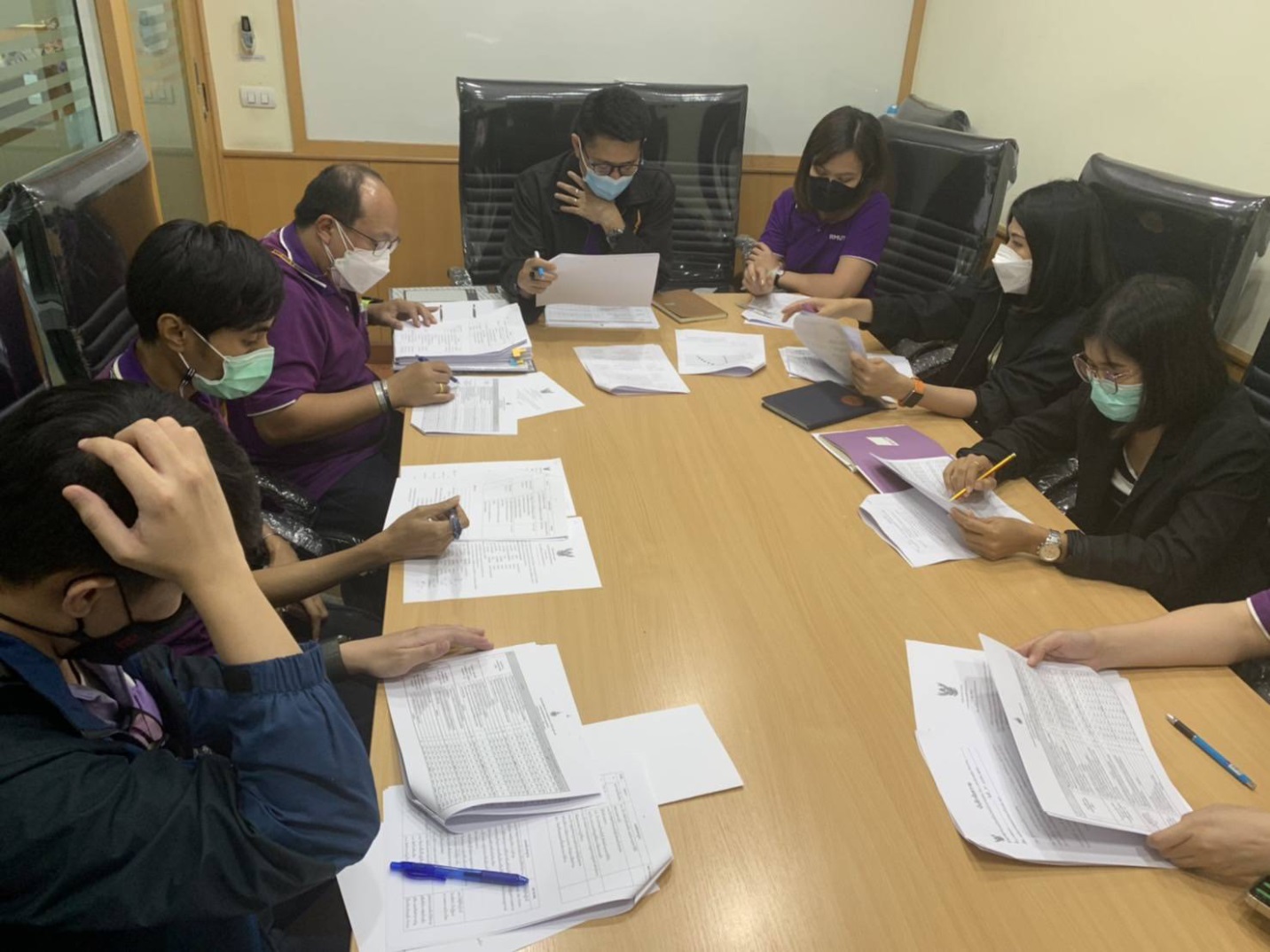 